Сценарий ко Дню Победы 9 мая«Девятый день большого мая»Голос за кадром: Язык цифр скуп. Но вслушайтесь и представьте…Если бы мы захотели почтить одной минутой молчания каждого из погибших в войну советских людей, то человечеству пришлось бы онеметь на 20 миллионов минут, на 38 с лишним лет молчания, спрессованных из трагических поминальных мгновений…
27 миллионов погибших на две с половиной тысячи километров – это значит 10 тысяч 800 убитых на километр, 22 человека на каждые  земли…
27 миллионов погибших за 1418 дней – это значит 19000 убитых ежедневно, 800 человек в час, 13 человек каждую минуту…
Двадцати семи миллионам павших, не вернувшимся с кровавых полей войны, посвящается…
Славным ветеранам Великой Отечественной, выстоявшим, победившим, подарившим миру жизнь и счастье, посвящается... Поколению, вступающему в жизнь, посвящается…Чтобы помнили. Чтобы поняли.Ведущий 1: Добрый день, уважаемые зрители! Ведущий 2: Сегодня, в преддверии самого знаменательного для нашей страны праздника, Дня Победы над фашистской армией, мы дарим вам наш праздничный концерт!Ведущий 1: С великим праздником, держава,
С победным светом на пути!
Светлее праздника, пожалуй,
На всей планете не найти!Ведущий 2: Этот день людской слезой согретый.
Сколько времени бы ни прошло,
Всем, кто тихо скажет:
«День Победы!» —
Объяснять не надо ничего.Ведущий 1: «День Победы!» — значит, умирали
Наши деды далеко не зря,
Землю нашу кровью поливали,
Чтобы мирная взошла заря.Ведущий 2: «День Победы!» — значит, нет фашизма,
Значит, над Россией тихий свет,
Значит, дети рождены для жизни,
Для счастливых, мирных долгих лет.Ведущий 1: 9 мая - праздник необычный. Всякий праздник - прежде всего радость, веселье, смех. Радость этого праздника переплетается с горем, смех - со слезами.Ведущий 2: Война уносила жизни, но не сломила в народе дух сопротивления, воли к защите отечества. Смерть переставала что- либо значить, когда важна каждая минута на пути к победе.Ведущий 1: Для вас читает Попова Полина АлександровнаСтих Попова П.А.Ведущий 2: Служба солдата всегда была почетна и важна. Все мы хотели бы жить в мире и покое, а для их защиты и нужна армия.Ведущий 1: Чтоб стать мужчиной – мало им родиться
Чтоб стать железом – мало быть рудой
Ты должен переплавиться, разбиться
И, как, руда, пожертвовать собойВедущий 2: Как трудно в сапогах шагать в июле
Но ты солдат, и все сумей принять
От поцелуя женского до пули
И научись в бою не отступатьВедущий 1: Готовность к смерти – тоже ведь оружие
И ты его однажды примени
Мужчины умирают, если нужно
И потому живут в веках ониВедущий 2: Встречайте, Барболина Николая с песней «Тёмная ночь».Песня «Тёмная ночь»Ведущий 2: Четыре года - много это или мало? Кому, как не солдату знать об этом? Что же помогало выжить, не ожесточиться сердцем? Наверное - письма, которые им говорили о том, что их любят, ждут. Ведущий 1: Эти письма грели душу, даря сердцу солдат свет любви и тепла. И сердце пело, пело даже на войне.Ведущий 2: Бьется в тесной печурке огоньНа поленьях смола, как слеза,И поет мне в землянке гармоньПро улыбку твою и глаза.Ведущий 1: Вашему вниманию мы представляем инсценировку военной песни «Тальяночка»Инсценировка военной песни «Тальяночка»Ведущий 1: Большая война – это всегда большая кровь и колоссальные жертвы. Но наши потери в Великой Отечественной могли быть куда более сокрушительными, если бы не подвиг людей, боровшихся за жизни раненых и больных воинов. Ведущий 2: В 1941–1945 годах врачи, фельдшеры, медсестры и санитары поставили на ноги около 17 миллионов солдат и офицеров Красной армии. Поистине это подвиг во имя жизни. Армия и население были надежно ограждены от возникновения эпидемий – этих постоянных спутников войны.Ведущий 1: Сто раненых она спасла однаИ вынесла из огневого шквала,Водою напоила их онаИ раны их сама забинтовала...Ведущий 2: Говорят, что у войны не женское лицо. Сколько их юных, хрупких девочек на своих плечах под свист пуль и разрывы снарядов с поля боя, спасали, возвращали к жизни в полевых медсанбатах и тыловых госпиталях. «Сестричка, сестра, сестрица", - так ласково называли бойцы фронтовых медсестер.Ведущий 1: Для вас выступает Фокина Надежда со стихотворением «Бинты»Стих «Бинты»«Бинты»Глаза бойца слезами налиты,Лежит он, напружиненный и белый,А я должна приросшие бинтыС него сорвать одним движеньем смелым.Одним движеньем — так учили нас.Одним движеньем — только в этом жалость…Но встретившись со взглядом страшных глаз,Я на движенье это не решалась.На бинт я щедро перекись лила,Стараясь отмочить его без боли.А фельдшерица становилась злаИ повторяла: «Горе мне с тобою!Так с каждым церемониться — беда.Да и ему лишь прибавляешь муки».Но раненые метили всегдаПопасть в мои медлительные руки.Не надо рвать приросшие бинты,Когда их можно снять почти без боли.Я это поняла, поймешь и ты…Как жалко, что науке добротыНельзя по книжкам научиться в школе!Ведущий 1: Мы никогда не видели страшное, искорёженное лицо войны.Ведущий 2: Нам неведом запах смерти и вкус гари от выжженных сёл и деревень.
Ведущий 1: Мы не можем вспомнить грохот орудий и своего собственного сердца – это было не с нами.
Ведущий 2: Но мы очень хотим представить и ощутить на себе то, что пришлось пережить вам.
Ведущий 1: Потому что нельзя сохранить мир, не ведая, какова его цена.Ведущий 2:  Россия! Мать великая моя! Страна отцов! Земля моя святая! 
Я в эти дни дыханье затая, все уголки твои, все дальние края, волнуясь, в памяти своей перебираю. (Звучат колокола)Ведущий 2: Что это? Ты слышишь? 
Ведущий 1: Это колокола. Колокола памяти… 
Ведущий 2: Памяти? А разве такие бывают? 
Ведущий 1: Бывают…Солнце кровавилось в дымчатой мгле. 
Красным снарядом било. (пауза) Их уже не было на земле, а оно было. 
Ведущий 2: Волны неслись от скалы к скале, 
Море гранит дробило! (пауза) Их уже не было на земле, а оно было. 
Ведущий 1: Дерево шло по сырой земле, 
Землю корнями рыло! (пауза) Их уже на было на земле, а оно было”.  Ведущий 2: Но разве память бывает живой? Ведущий 1: А ты не веришь? Человек может умереть дважды 
Там на поле боя, когда его догонит пуля, 
А второй раз – в памяти народной. 
Второй раз умирать страшнее. 
Второй раз человек должен жить! (колокольный звон)Ведущий 2: Снова колокольный звон…Ведущий 1: Да…и мы будем помнить всегда, каждый раз, когда услышим звон…( На сцену выходят дети. Девушки в светлых платьях, парни – в белых рубашках.)(На середине сцены стоит стул)Девушка: На стенке фото пылитсяИ каждый день на зареСмотрю на юные лица…Мы жили в одном дворе,Учились в одном десятом,Всегда — как одна семья.Такими мы были когда-то…А в центре, представьте, я! (Садится на стул)(музыка. Выходит Андрей, встает за спинкой стула)Он весь наш класс защищал.Очень любил поспоритьИ на гитаре играл.Натка – душа компании…
(появляется Натка. Встает с Андреем, они переглядываются и улыбаются друг другу)И в школьных делах мостак.Бывало что на свиданиеНе успевала никак.Их звали «жених и невеста»Они не смущались, нет.Любовь — это всем известно –Не знает преград и лет.Лара с Ириной — подружки…(держась за руки появляется Лара и Ирина. Встают одна рядом с Натой, другая — возле стула)Вдвоем везде и всегда.Веселые две хохотушкиИ не разлей вода.А это спортсмен наш Коля!(Коля приседает возле стула перед Андреем. Получается фотография)Колей гордится дом!Все мысли — о футболе,Ну а учеба — потом.(Громко звучит музыка. Стоп — кадр. Фотография оживает. Ребята поочереди выходят на авансцену, произносят текст)Андрей: Вот так мы тогда и жили.Экзамены шли к концу.Коля: Девчонки платья пошили,Чтоб каждой было к лицу.Ната: Выпускной был такой веселый!Танцы и ночь без сна!(звучит Рио Рита и резко обрывается)Лара: Мы успели закончить школу,Когда началась война.(музыка)Ирина: Стояли мы оглушенные,И двинуться не могли…Девушка: И словно завороженныеРуки свои сплели.(все на авансцене берутся за руки)Андрей: Всю ночь до утра не спали вглядываясь в горизонтДевушка: А губы сами шептали…Все: На фронт! На фронт!На фронт!(громко звучит марш, потом становится фоном)Коля: И нас война разметала!(шеренга распадается. Все меняют местоположение. На месте остается лишь девушка. Она в центре.)Всех по разным фронтам!Девушка: Кто был там, знает, не малоНа долю выпало нам.Горечь дымных рассветовВпитал в себя каждый из нас.(музыка обрывается. Пауза)Нет! Не хочу об этом!О будущем будет рассказ!(звучит фоновая музыка)(С разных концов сцены идут на встречу друг другу Андрей и Ната.
Встречаются на авансцене слева от девушки)Ната: Долго мы друг о друге не знали:Как, что и где…Андрей: Под долгие песни вьюгиЯ вспоминал о тебе.Мы встретились в сорок третьем,Как видите — навсегда!(обнимает Нату за плечи)Ната: Счастливей пары на светеНе было никогда!(На авансцену выходят Лара с Ириной. Встают справа от девушки)Ирина: Мы были медсестрами в роте.Лара: И хоть горели в аду,К этой страшной работеПривыкли в боях,На ходу.Ирина: А после победной песниОсуществили мечту:Учились, работали вместе…Лара и Ирина: Закончили мединститут!(Коля встает рядом с Ларой и Ириной)Коля: Горели бескрайние далиИ сердце летело вскач!Мы фашистские каски топтали,А не футбольный мяч!После войны, за город играя,Точен я был всегда,И каждый гол посвящал яДевчонкам 10 «А».Девушка: Поверьте, все так и было!И счастливы были все.И птицы по небу плыли,И звезды купались в росе!Я знаю, все так и было!(громко звучит музыка. Резко обрывается)Если бы не война…Ларка первой погибла,Под Львовом лежит она.(Лара уходит в глубь сцены, встает спиной к зрителям)Ирина с Наткой — чуть позже…(Ирина и Ната встают рядом с Ларой)Потом не стало ребят.(Андрей и Коля уходят в глубь сцены)Я даже не знаю, Боже,Где они все лежат…(Девушка идет на левую часть авансцены, чтобы не загораживать ребят)На стенке фото пылится.И каждый день на зареСмотрю на юные лица…Мы жили в одном дворе.Такими мы были когда-то –Последний десятый класс…Простите меня, ребята,Одна я живу…за вас.(Уходит. Музыка «Я сегодня до зари»)Ведущий 1: Отгремели давно залпы наших орудий,
А в воронке от бомбы трава-мурава...
Но войну не забыли суровые люди
И смеются сквозь слезы,
Ведь память жива!

Ведущий 2: Они помнят походы и дальние страны,
И простые, от сердца, народа слова.
Помнят лица друзей, уходивших так рано.
Их слова и улыбки –
Ведь память жива!
Ведущий 1: Они помнят весну 45-го года...
Закружилась от счастья тогда голова!
Не узнали её те, что гибли в походах,
Но всё помнят друзья их,
Ведь память жива!Ведущий 2: Эта память с корнями уходит всё глубже,
И шумит на ветвях, зеленея, листва...
Её времени бег никогда не заглушит!
Ведь душа молода,
Пока память жива! Ведущий 1: Великая Отечественная Война - это огромная душевная рана в человеческих сердцах. Это была самая величайшая война за всю историю человечества. Огромное количество людей погибло в этой войне. В память о том страшном времени был проведён конкурс военных композиций из подручного материала. Ведущий 2: И сегодня мы подводим итоги конкурса. Для оглашения результатов приглашается заместитель директора по учебно-воспитательной работе Рябова Любовь Николаевна.Подведение итогов. Награждение.Ведущий 1: Мы здесь не потому, что дата,
Как злой осколок, память жжёт в груди.
К могиле неизвестного солдата
Ты в праздники и в будни приходи.Ведущий 2: Он защитил тебя на поле боя,
Упал, ни шагу не ступив назад,
И имя есть у этого героя —
Великой Армии простой солдат. (Выходят дети и читают)1-й чтец.
Хочу, чтобы в мире не было криков,
Не было криков, страха и боли.2-й чтец.
Хочу, чтобы в мире люди забыли
Крики, рожденные ужасом войн.3-й чтец.
Хочу, чтобы в мире слышались крики,
Слышались крики новорожденных.4-й чтец.
Хочу, чтобы в мире песни звучали,
Песни счастливых, песни влюбленных.1-й чтец. Мир — это воздух, которым дышу.2-й чтец. Мир — это воздух, которым живу.3-й чтец. Мир — это все, что с детства люблю.4-й чтец. Мир — это дом в родимом краю.2-й чтец. Мир — это все, что с детства мы любим!3-й чтец. Мир — это жизнь! Мир — это люди!
Исполняется песня «Аист на крыше»
Ведущий 1: Мы, молодое поколение, всегда будем помнить героические подвиги нашего народа в годы Великой Отечественной войны. Навечно останутся в наших сердцах имена героев, отдавших свою жизнь за наше будущее. Никогда не забудем мы тех, кто, не жалея своей жизни, завоевал свободу и счастье для грядущих поколений. Обещаем упорно учиться, чтобы быть достойными нашей великой Родины, нашего героического народа.
Ведущий 2: Знамя Победы алое — символ дружбы и счастья людей!
Ведущий 1: Знамя Победы алое — это мир для планеты людей!
Ведущий 2: С праздником!
Ведущий 1: С прекрасным весенним праздником!
Вместе: С Днем Победы!Звучит песня «День Победы»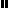 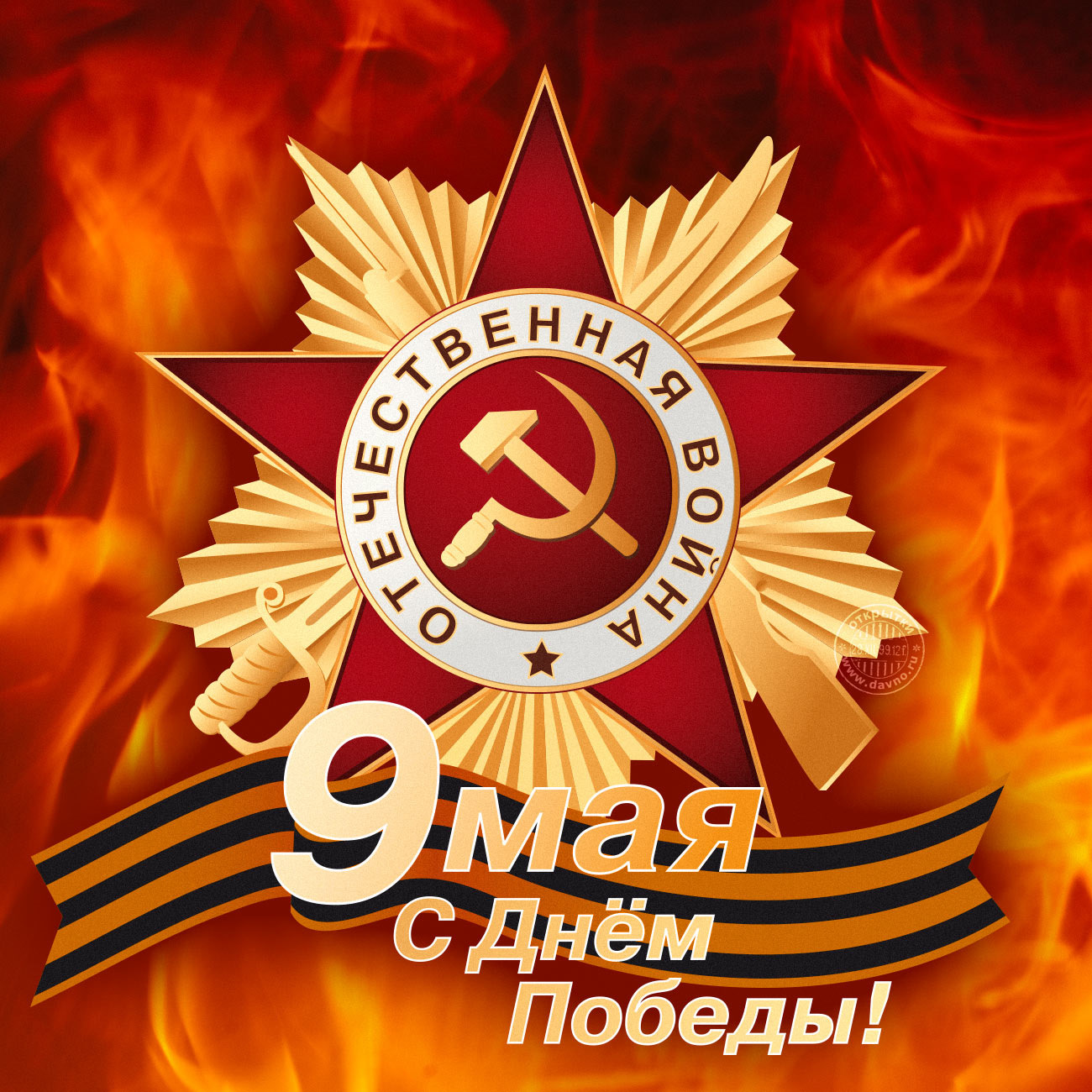 